Согласовано                                                                                            Утверждаюначальник ОГИБДД ОМВД России                                                     Директор МБОУ СОШ с.Яныбаевопо Белокатайскому району                                                                      ______________Д.Б.Абдуллинамайор  полиции_______________Э.М.Мамедов                                                   «_____»_________2018 г.«_____»________2017 г.ПАСПОРТДОРОЖНОЙ БЕЗОПАСНОСТИМуниципального бюджетного  общеобразовательного учреждения Средняя образовательная школа с. Яныбаево2018 годвнимательности и вежливости во взаимоотношениях участников 
дорожного движения.здорового образ жизни и навыка Информационный листна 2018-2019 учебный годМуниципальное  бюджетное общеобразовательное учреждение средняя образовательная школа с. ЯныбаевоАдрес: с.Яныбаево, ул.Школьная,9Директор: Абдуллина Дина Биктимировнарабочий телефон: 26-6-25,сотовый: 89659291874Зам.дир.по ВР:Абдуллина Наиля Барыевнарабочий телефон:26-6-25,сотовый :89053520817Ответственный за профилактику ДДТТ: Абдуллина Наиля Барыевнарабочий телефон:26-6-25,сотовый :89053520817Руководитель отряда ЮИД: Абдуллина Наиля Барыевнарабочий телефон:26-6-25,сотовый :89053520817численность обучающихся в СОШ: 111, количество классов: 9Филиал Мунасово: 3 ученика, количество классов:3Материальная база СОШ для практического обучения детей основам безопасного повеждения на улицах и дорогахКабинет по БДД-Уголки по БДД: классные-9,общешкольные-2Детская транспортная площадка –Численность отряда ЮИД-50Количество ДТП с участием детей: 2013______, 2014______,2015________2016_______ 2017_______Состояние улично-дорожной сети в районе СОШ:Дорожные  знаки:«Дети»-есть, «Пешеходный переход»- естьИскусственная неровность: нет«Ограничение скорости»- 40 км/часДорожная разметка- естьТранспортное средство:Марка:  ГАЗ 322132, гос.номер №Р710ВТ10RUSВодитель:  Мирсаитов Карим ФайзрахмановичВодительское удостоверение:  №019186 категория :ВСДТС хранится: домаУТВЕРЖДАЮДиректор МБОУСОШ с.Яныбаево___________ Д.Б.Абдуллина« ___» ____________ 2018 г.                                                                               ПОЛОЖЕНИЕоб организации профилактической работы по детскому дорожно-транспортному травматизму в МБОУСОШ с.Яныбаево1. Общие положения.Настоящее Положение регулирует деятельность МБОУСОШ с.Яныбаево, направленную на профилактику ДДТТ, которая организована на основании закона РФ «О безопасности дорожного движения», принятого Государственной Думой 15.11.1995 г. ст.29 «Обучение граждан правилам безопасного поведения на автомобильных дорогах», приказа Министерства образования РФ №354 от 09.07.1996 г. «О повышении безопасности дорожного движения детей и учащихся России» и в целях предотвращения детского дорожно-транспортного травматизма.2. Задачи работы по профилактике ДДТТСовершенствование нормативно-правовой базы в вопросах БДД, привлечение общественности, инспекторов службы ГИБДД к совместной работе со школой по предупреждению дорожно-транспортных происшествий с участием детей.Организация досуга учащихся школы.Привитие культуры безопасного поведения на дорогах.Создание условий для формирования у школьников устойчивых навыков безопасного поведения на улицах и дорогах.Обучение школьников правилам дорожного движения.Отработка навыков применения полученных теоретических знаний по ПДД в жизни.Активная пропаганда соблюдения правил дорожной безопасности.Повышение информированности школьников и их родителей о правилах безопасного поведения на улицах и дорогах.Активизация деятельности отряда ЮИД.Обеспечение гармоничного эстетического и физического воспитания. Развитие творческих способностей школьников.Формирование общечеловеческих нравственных ценностных ориентаций.3. Структура и организация работы по профилактике ДДТТ3.1. Перед началом учебного года директором школы назначается ответственный за данную работу.3.2. Данная деятельность организуется на основе плана по профилактике ДДТТ на текущий учебный год.3.2. В годовой план воспитательной работы школы вносится раздел «Работа по профилактике ДДТТ».4. Основные виды деятельности по профилактике ДДТТ4.1. В 1-11 классах ведется изучение правил дорожного движения в рамках курсов ОБЖ, Окружающий мир.4.2. В школе создан отряд юных инспекторов движения на базе 1-4, 5-9 классов, организуется работа детского объединения ЮИД.4.3. Школа принимает участие в районном Слете ЮИД и во всех районных соревнованиях, направленных на профилактику ДДТТ.4.4. Школа участвует в проведении Всероссийских операций «Внимание – дети!», неделей безопасности дорожного движения.4.5. В школе регулярно проводятся конкурсы рисунков и плакатов по ПДД, лучшие работы предоставляются на городской конкурс.4.6. В школе проводятся игры, викторины, классные часы, беседы, спортивные соревнования, направленные на профилактику ДДТТ.4.7. Учителя 1-11 классов совместно с заместителем директора по безопасности разрабатывают маршруты безопасного передвижения «Дом-школа-дом», которые являются руководством для каждого ребенка и гарантией его безопасности.4.8. Перед каждым выходом (выездом) детей на экскурсии  в музеи, театры и т.д. с учащимися проводится инструктаж по правилам безопасного поведения на дорогах и в общественном транспорте.4.9. По окончании каждого учебного дня учителя проводят беседы-пятиминутки с учащимися школы «Путь домой».4.10. Два раза в год вопрос о безопасности детей на улицах и дорогах рассматривается на общешкольном родительском собрании, где организуется встреча родителей с сотрудником службы ГИБДД, состояние работы по профилактике ДДТТ является предметом обсуждения педсоветов.4.11. В течение учебного года организуются встречи учащихся школы с сотрудниками службы ГИБДД на классных часах.5. Сроки действия положения5.1 Срок действия настоящего положения не ограничен.5.2 Положение может быть изменено, либо дополнено.6. Материально-техническое обеспечение деятельности по профилактике ДДТТРасходы на проведение работы по профилактике ДДТТ, учебные пособия, имущество для культурно-массовой работы, технические средства пропаганды, канцелярские и другие принадлежности, оборудование Уголков безопасности дорожного движения осуществляется администрацией МБОУСОШ с.Яныбаево и родительской общественностью.Организационная деятельность  по профилактике детского дорожно-транспортного травматизма   в МБОУСОШ с.ЯныбаевоВ течение многих лет в школе проводится комплексная систематическая работа по профилактике детского дорожно-транспортного травматизма (далее - ДДТТ), целью которой является создание условий для формирования у школьников устойчивых навыков безопасного поведения на улицах и дорогах и воспитания грамотных и дисциплинированных участников дорожного движения.Охрана жизни и здоровья детей предполагает организацию обучения правилам дорожного движения таким образом, чтобы у каждого субъекта учебно-воспитательного процесса (учителя, родителя или учащегося) сформировалась жизненно важная потребность не только в изучении, но и соблюдении правил дорожного движения.Сформировавшаяся за годы программа работы базируется на системном подходе к решению проблемы профилактики ДДТТ относительно всех субъектов образовательного процесса и направлена на решение следующих задач:предоставить обучающимся базовое образование в рамках государственных стандартов;сформировать у обучающихся устойчивые навыки соблюдения и выполнения правил дорожного движения (далее - ПДД);отслеживать результативность работы всех участников образовательного учреждения с помощью системы мониторинговой деятельности администрации лицея и общественного инструктора;применять современные формы и методы обучения и воспитания детей, инновационные технологии, направленные на предупреждение несчастных случаев на улицах, дорогах и во дворах;поддерживать у родителей обучающихся устойчивый интерес к безопасности и здоровью детей как участников дорожного движения;использовать материально-технический потенциал школы и особенности воспитательной системы образовательного учреждения для обучения безопасному поведению на дороге и воспитания грамотных участников дорожного движения.Организация работы образовательного учреждения по профилактике ДДТТ строится с учетом возрастных особенностей детей и представлена по направлениям.Методическая работаРазработка учебно-методического комплекса для учителей и методическое обеспечение образовательного процесса в рамках образовательных программ по учебным дисциплинам.Методическое сопровождение внеклассных мероприятий по безопасности дорожного движения (БДД).Создание информационной базы методических материалов по БДД для работы с учащимися и родителями "В помощь классным руководителям".Работа над сценариями внеклассных массовых мероприятий и видеоматериалов по БДД.Разработка и реализация программ по изучению ПДД.Изучение ПДД в средней школе в рамках учебных дисциплин образовательной программы, основы безопасности жизнедеятельности и на классных часах.Организационная работаОрганизация и проведение внеклассных мероприятий по БДД.Организация и проведение конкурсов по БДД в рамках общешкольных мероприятий.Организация работы по созданию видеоматериалов по БДД.Организация встреч представителей ГИБДД  с учащимися и родителями.Организация совместной работы учащихся с родителями по оформлению уголков БДД.Организация и проведение анкетирования родителей "Грамотный пешеход".Просветительская работаОформление информационного стенда для учащихся и родителей.Оформление выставок детских работ по ПДД.Проведение и оформление внеклассных массовых мероприятий по БДД.Создание и демонстрация фото, видеоматериалов, презентаций по БДД.Пополнение видеотеки и обновление книгопечатной продукции по БДД и ПДД.Взаимодействие с организациямиОтдел по пропаганде ГИБДД  (встречи с учащимися и родителями, консультации).Анализируя имеющиеся данные по ДДТТ среди учащихся школы  за последние 5 лет, можно заключить, что школа  ведет грамотную  систематическую  работу по предупреждению ДДТТ.Содержание деятельностиВ соответствии с программой  по предупреждению дорожно-транспортного травматизма в школе проводится работа по всем направлениям и со всеми субъектами учебно-воспитательного процесса: с учителями, родителями, учащимися.В целях повышения эффективности работы по профилактике ДДТТ педагогам  школы  оказывается методическая помощь и поддержка для проведения занятий с учащимися и родителями по правилам безопасного поведения на дороге. Вопросы изучения ПДД рассматриваются на заседаниях методического  объединения классных руководителей.Работа с учащимися строится с учетом возрастных особенностей детей. Обучение ПДД ведется с применением различных форм (индивидуальная работа, фронтальное или групповое обучение) и методов (словесный, наглядный, практический) работы.Основным средством формирования устойчивых навыков безопасного поведения детей на улицах являются классные часы, которые проводятся в системе, а также и  внеклассная работа. Так, в течение учебного года учителями и воспитателями начальных классов организуется самостоятельная игровая деятельность детей младшего школьного возраста по изучению правил дорожного движения с использованием настольных, компьютерных игр, просмотр видеофильмов,В классах средней и старшей школы классными руководителями проводятся ежемесячные профилактические беседы с учащимися в соответствии с индивидуальными программами внеклассных бесед по ПДД, разработанными на учебный год. Кроме того, перед поездками классов за пределы ОУ проводятся обязательные инструктажи по обучению детей младшего, среднего и старшего школьного возраста правилам безопасного поведения на дороге, культуры поведения на улице и в общественном транспорте.В основе работы с детьми по изучению ПДД лежит педагогика сотрудничества. При совместном написании сценариев, работе над видеоматериалами, составлением конкурсов, викторин, загадок учитываются возможности, способности детей и тот объем знаний по ПДД и культуре поведения в транспорте и на улице, которые они получили на занятиях, экскурсиях, консультациях, во время бесед.Современные формы и методы обучения привлекают учащихся возможностью применить свои знания, умения и навыки в полезной и интересной работе.В школе созданы и постоянно обновляются информационные стенды «Азбука пешехода», «Школьник вышел на улицу».    На стендах представлен «Безопасный маршрут в школу», рекомендации, информация для учащихся и родителей по соблюдению ПДД.Работа по профилактике ДДТТ в каникулярный период.Большинство случаев дорожно-транспортных происшествий с участием детей происходят в каникулярный период. Почти половина из них приходится на невнимательность  детей, на отсутствие у них навыка наблюдения и, как результат, на неумение своевременно заметить надвигающуюся опасность. Именно в период каникул требуется надлежащий надзор за детьми со стороны родителей, но они, к сожалению, нередко отсутствуют. Поэтому так важна деятельность школы в этом направлении.Для того чтобы обучение детей основам безопасности движения в школе было эффективным, необходимо соблюдение таких принципов, как систематичность и последовательность. Поэтому работа по профилактике ДДТТ должна вестись непрерывно, в течение всего учебного года, не только в учебное время, но и в каникулярный период. Наглядные формы проведения обучения детей могут быть самыми различными и выбираются они в зависимости от сложности затрагиваемых вопросов, возрастных особенностей детей. В целом методика работы по профилактике детского дорожно-транспортного травматизма в каникулярный период в нашей школе включает в себя такой набор разнообразных мероприятий, которые помогают превратить знания детей Правил дорожного движения в убеждения и на этой основе сформировать устойчивые навыки безопасного поведения на дорогах.В каникулярный период в нашей школе проводятся следующие мероприятия, направленные на профилактику ДДТТ:Проведение инструктажей с учащимися школы перед началом каникулярного периода по соблюдению Правил дорожного движения.Проведение инструктажей с родителями учащихся школы на родительских собраниях по соблюдению Правил дорожного движения.Профилактические беседы с родителями учащихся школы о необходимости их активного участия в воспитании у детей безопасного поведения на улицах и дорогах.Профилактические беседы для учащихся 1-11 классов о безопасном поведении школьников на дорогах в каникулярный период с привлечением инспектора  ДПС ГИБДД.Проведение конкурсов рисунков, игр, викторин по Правилам дорожного движенияРабота детского объединения ЮИД «Вышел школьник на улицу» (занятия проходят  1 раз в неделю).Работа отряда юных инспекторов движения «Зебра» (подготовка к районному слету ЮИД, изучение информации о состоянии ДДТТ в Белокатайском районе, обновление информации в Уголке безопасности дорожного движения, разработка листовок, памяток для детей и родителей).Посещение лектория Киновидеофонда.Все перечисленные мероприятия преследуют единые цели: организация досуга учащихся в каникулярный период и пропаганда соблюдения Правил дорожного движения. Роль школы не только в том, чтобы научить детей правилам дорожной безопасности, но и в том, чтобы убедить родителей в необходимости их активного участия в воспитании у ребенка чувства улицы, научить и проконтролировать их работу с детьми по безопасности движения. Основным результатом работы нашего образовательного учреждения по профилактике детского дорожно-транспортного травматизма можно считать:создание оптимальных условий для поддержания в течение многих лет  стабильно низкого уровня  по  статистике дорожно-транспортного травматизма среди учащихся школы;создание информационного, кадрового, организационного и программно-методического обеспечения по вопросам воспитания грамотных и дисциплинированных участников дорожного движения.МУНИЦИПАЛЬНОЕ БЮДЖЕТНОЕ ОБЩЕОБРАЗОВАТЕЛЬНОЕ УЧРЕЖДЕНИЕСРЕДНЯЯ ОБЩЕОБРАЗОВАТЕЛЬНАЯ ШКОЛА с.Яныбаево муниципального района Белокатайский район Республики БашкортостанУТВЕРЖДАЮДиректор МБОУСОШ с.Яныбаево___________ Д.Б.Абдуллина« ___» ____________ 2018 г.ПРОГРАММАПО ПРОФИЛАКТИКЕ ДОРОЖНО- ТРАНСПОРТНОГО ТРАВМАТИЗМАМБОУ СОШ с.Яныбаево« ДОБРАЯ ДОРОГА»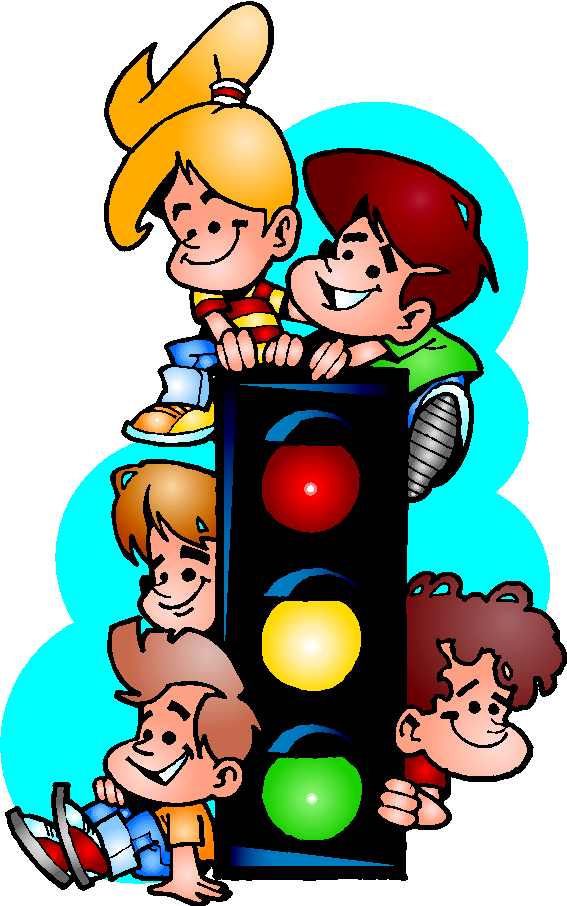 2018 годПояснительная записка.С каждым годом возрастает количество легковых автомобилей, грузовиков, троллейбусов, автобусов, трамваев не только в крупных городах, но и отдаленных от них селах. Их нескончаемый поток всё больше угрожает пешеходам.В условиях интенсивного дорожного движения увеличивается число дорожно – транспортных происшествий с участием несовершеннолетних, основными причинами которых являются недисциплинированность пешеходов, незнание ими Правил дорожного движения или их не соблюдение.Государственная автоинспекция принимает необходимые меры для нашей безопасности. Но все меры могут оказаться напрасными, если сами пешеходы не будут соблюдать правила безопасного поведения на улицах, не будут знать элементарной дорожной грамоты.Основным концептуальным положением этой программы является понимание того, что вопросы профилактики ДДТТ и изучения ПДД мы рассматриваем как один из аспектов личной безопасности ребенка.Программа «Добрая дорога»  ориентирована на детей школьного возраста и направлена на то, чтобы дети успешно усвоили правила дорожного движения, узнали историю возникновения правил дорожного движения, смогли ориентироваться в дорожных ситуациях, на практике применяли свои знания.Работая над составлением программы,  учитывались требования регионального стандарта, изучались рекомендации работников ГИББД, интересы детей, возрастные особенности учащихся.Программа «Добрая дорога» создана на основе программы общеобразовательных учебных заведений  Российской Федерации ''Правила безопасного поведения учащихся на улицах и дорогах''. Она разработана в целях предупреждения детского дорожно-транспортного травматизма и профилактики дорожно-транспортных происшествий среди учащихся. Рассчитана на учащихся 1-11 классов.Данная программа направлена на решение задачи не только обучения детей правопослушному и безопасному поведению на улицах, дорогах и в транспорте, но и их воспитания.В программе дано системное изложение учебного материала, адресованного одновременно как субъектам обучения – педагогам, так и объектам – учащимся школы и их родителям;В основе программы лежат педагогические закономерности, инновационные и традиционные принципы, формы и методы обучения и воспитания.     Каждое занятие по программе «Добрая дорога» помогает детям успешно усвоить правила дорожного движения, узнать их историю. Главная задача – научить детей культуре поведения на дорогах и улицах.В программу входят занятия, которые помогают детям ориентироваться в дорожных ситуациях и на практике применять полученные знания.С первых занятий дети знакомятся с историей ПДД. Это помогает учащимся понять значение и важность того или иного правила. Практические занятия помогают детям увидеть наглядно, как выполняются правила дорожного движения водителями и пешеходами, познакомиться с работой сотрудников ГИБДД.Основной целью программы является –формирование у школьников устойчивых навыков безопасного поведения на улицах и дорогах.Процесс реализации поставленной цели включает решение основных задач:формирование у обучающихся устойчивых навыков соблюдения и выполнения правил дорожного движения;привитие культуры безопасного поведения на дорогах;воспитание грамотных участников дорожного движения, формирование уважительного отношения к законам дороги, осознания объективной целесообразности действующих правил и требований дорожного движения;формирование общечеловеческих нравственных ценностных ориентации;привитие первичных навыков оказания первой медицинской помощи при ДТП;поддерживать у родителей обучающихся устойчивый интерес к безопасности детей как участников дорожного движения.Программа базируется на системно-деятельностном подходе к решению проблемы профилактики дорожно-транспортного травматизма всех субъектов образовательного процесса.Нормативно-правовое обеспечение программы:- Конституция РФ;- Конвенция о правах ребёнка;- Програмаы общеобразовательных учебных заведений  Российской Федерации ''Правила безопасного поведения учащихся на улицах и дорогах''.Основные направления работы по реализации программы.1.Мероприятия по созданию условий безопасности школьников.2.Профилактическая работа по предотвращению ДДТТ.3.Профилактическая работа по правилам поведения на дороге и улице.Функциональное обеспечение создания реализации программы.1.Функции заместителя директора по воспитательной работе школы  в реализации программы:Общее руководство разработкой и реализацией программы.Обеспечение реализации программы: организация, координация, контроль.Разработка системы внеклассных мероприятий по ПДД.Организация работы классных руководителей по программе и ее контроль.Контроль за условиями и мерами ДДТТ.2. Функции руководителя отряда ЮИД.Организация работы инспекторов по ПДД.Общее руководство по обеспечению безопасности школьников и проведению профилактических занятий и мероприятий.3.Функции классного руководителя в реализации программы:Проведение мероприятий по профилактики ДДТТ.Организация и проведение профилактической работы с родителями.Организация и проведение внеклассных мероприятий в рамках программы.Сроки реализации программы:2015 – 2020 учебный год.Основные формы и методы работы.В данной программе делается акцент на особенности воспитательной работы в связи с совершенствованием профилактической работы, поиском новых форм и методов обучения правилам дорожного движения, на формирование грамотного участника и убежденного пропагандиста правил дорожного движения. Игровые технологии, применяемые в программе, дают возможность включиться ребенку в практическую деятельность в условиях ситуаций, направленных на воссоздание и усвоение опыта безопасного поведения на дорогах и улицах, в котором складывается и совершенствуется самоуправление поведением.Основные методы, используемые при реализации программы: 
в обучении - практический, наглядный, словесный, работа с книгой, видеометод; 
в воспитании - (по Г. И. Щукиной) - методы формирования сознания личности, методы организации деятельности и формирования опыта общественного поведения, методы стимулирования поведения и деятельности.В программе реализуются теоретические и практические блоки агитации и пропаганды, что позволяет наиболее полно охватить и реализовать потребности обучающихся, дать необходимую информацию и создать условия для творческого самовыражения личности и профессионального самоопределения. Предусматриваются практические работы, конкурсно - соревновательные мероприятия, самостоятельная подготовка и проведение агитационно-пропагандистских мероприятий для школьников, творческих проектов. Основные формы деятельности по данной программе: обучение, профессионально-ориентированные игры, соревнования, практическая работа по проведению пропаганды и агитации.Содержание программыПрограмма предусматривает следующие содержательные линии:учебные занятия и тематические классные часы по обучению правилам дорожного движения;работа с родителями по воспитанию культуры поведения воспитанников на улице, в транспорте;проведение внеклассных мероприятий (игр, экскурсий, выставок детского творчества и т. д.), обеспечивающих прочное усвоение детьми навыков безопасного поведения на улице;занятия  кружка ЮИД (юных инспекторов движения)сотрудничество с другими учреждениями по организации помощи в проведении работы, по обучению школьников правилам безопасного поведения на улицах и дорогах города.Место программы в плане развития школы.Программа по профилактике дорожно-транспортных происшествий и изучению правил дорожного движения среди учащихся школы  следует рассматривать как составную часть общей воспитательной работы МБОУСОШ с.ЯныбаевоОбъекты программы:дети школьного возраста;семьи детей, посещающих образовательное учреждение;педагогический коллектив образовательного учреждения.Принципы реализации программы:Принцип индивидуального и дифференцированного подхода предполагает учёт личностных, возрастных особенностей учащихся и уровня их психического и физического развития. На основе индивидуального и дифференцированного подхода к учащимся, изучения черт их характеров, темперамента, установок, интересов, мотивов поведения можно воспитать у них положительные привычки, приучить к дисциплине, культуре поведения в сфере дорожного движения.Принцип взаимодействия “Дети – дорожная среда”. Чем меньше возраст школьников, тем легче формировать у них социальные чувства и устойчивые привычки безопасного поведения. Детское восприятие окружающей среды во многом определяется вербальной (словесной) информацией взрослых, обращающих внимание на светофор, пешеходный переход, опасность на дороге, скорость движения машин и т.д.Двигательная реакция определяется уровнем развития у детей центральных регуляторных физиологических механизмов, обеспечивающих равновесие. Необходимые двигательные навыки и умения они приобретают с возрастом в процессе обучения и воспитания.Принцип взаимосвязи причин опасного поведения и его последствия: Учащиеся должны знать, какие опасности могут подстерегать их в дорожной среде.Принцип возрастной безопасности. У  школьников довольно рано появляется стремление самостоятельно ходить в школу и гулять по улицам. С одной стороны, это надо одобрять, чтобы не тормозить развитие волевых качеств ребёнка. С другой – необходимо воспитывать понимание опасности дорожной среды и вырабатывать привычки, умения и навыки безопасного поведения.Важно иметь в виду и то, что у  школьников наблюдается довольно большое расхождение между знаниями и фактическими действиями. Это объясняется, как правило, лёгкой отвлекаемостью, импульсивностью, спешкой, заинтересованностью, увлечённостью чем-либо, когда они находятся на дороге. Нужно формировать, развивать и совершенствовать целостность восприятия опасной дорожной среды, показывать конкретные безопасные действия выхода из опасных ситуаций.Принцип социальной безопасности. Учащиеся должны понимать, что они живут в обществе, где надо соблюдать определённые нормы и правила поведения. Соблюдение этих правил на дорогах контролирует Государственная инспекция безопасности дорожного движения. Инспектор дорожно-патрульной службы выявляет нарушителей среди водителей и пешеходов и наказывает их: предупреждает или штрафует. Правила дорожного движения нужно соблюдать для общей безопасности, так как неправильные действия ребёнка на улице и дороге опасны и для него самого, и для окружающих.Принцип самоорганизации, саморегуляции и самовоспитания. Этот принцип реализуется при осознании детьми правил безопасного поведения. Тогда они достаточно легко, без сопротивления регулируют свое поведение, наблюдают за сверстниками, замечают нарушения правил дорожного движения взрослыми и часто не понимают и возмущаются, почему те поступают рискованно и не соблюдают правила. Для подкрепления самовоспитания нужен положительный пример взрослых. Поэтому педагог должен воспитывать не только школьников, но и родителей.Методы реализации программы.Внушение. Дети  школьного возраста легко внушаемы, воспринимают все на веру. Внушением можно приостановить опасные действия ребенка на улице и дороге и, наоборот, стимулировать правильные действия. Эффект внушения усиливается, если педагог использует яркие образные формы, приводит наглядные примеры. Чтобы не притуплялась восприимчивость, одни и те же идеи внушения лучше формулировать по-разному.Убеждение – это доказательство истинности того или иного положения. На  школьников наиболее эффективно воздействует предметно-словесное убеждение. Ребёнок мыслит образно, поэтому, чтобы его убедить, достаточно показать образное отражение реальности, например, в сюжетных картинках опасного поведения на дороге.Убеждение предполагает прежде всего осмысление и внутреннее принятие детьми принципов, определяющих, что можно делать, а что нельзя. Убеждение всегда должно быть логичным, последовательным и неопровержимым. Его целесообразно применять одновременно с внушением, приучением, примером.В учебно-воспитательном процессе убеждение реализуется в рассказе, объяснении, беседе, игре, экскурсии. Вырабатываются правильные оценки, суждения по конкретным фактам ДТП, поступкам детей. Осуждаются нарушения Правил дорожного движения водителями и пешеходами, формируются нравственные понятия.Пример. Воспитательное значение примера состоит в том, что он быстро запоминается. Психологическая основа примера – подражание: дети видят, что взрослые нарушают правила перехода улиц и дорог, значит, это можно делать, и они поступают так же. Пример (на уровне первой сигнальной системы) действует на ребенка намного сильнее, чем слово (это уже вторично).Поэтому важно окружить  школьников положительными примерами. Иногда достаточно один раз показать, как правильно и безопасно поступать, чтобы убедить детей соблюдать правила в любой дорожной ситуации.Упражнение. Без упражнения нельзя сформировать у ребенка заданный тип поведения. Суть упражнения в многократном выполнении требуемых действий, доведении их до автоматизма. В результате формируются необходимые для дорожной безопасности качества личности, навыки и привычки. В упражнениях развивается целостность восприятия, наблюдательность, дисциплинированность, осторожность.Привычка вырабатывается постепенно, при повторении одних и тех же действий. Закрепившись в сознании, она становится устойчивой. Поэтому формирование и развитие положительных привычек у учащихся является основой культуры их поведения в дорожной среде.Поощрение. Это положительная оценка правопослушного и безопасного поведения детей на улицах и дорогах. Поощрение основано на положительных эмоциях, поэтому повышает ответственность и укрепляет дисциплинированность. В этом методе используется прием опоры на положительное в личности воспитанника. Одобрение его поступков педагог выражает жестом, мимикой, похвалой перед классом, родителями. Это предполагает внимательное отношение к успехам в овладении правилами движения и дорожной безопасности. Уважение, доверие вселяют в ребенка уверенность в своих силах, самостоятельность, чувство собственного достоинства, волю.Управление реализацией программы «Добрая дорога».Структура внутренних и внешних взаимодействий по организации профилактики ДТП.Внешнее взаимодействие.Внутреннее взаимодействие.Основное содержание практической части программыПрактические и теоретические знания по основам правил безопасности дорожного движения учащиеся получают на учебных занятиях и тематических часах классного руководства.Проведение практических занятий и внеклассных мероприятий (игр, конкурсов, экскурсий, выставок детского творчества, Недели безопасности) обеспечивающих прочное усвоение детьми навыков безопасного поведения на улице.Целью практических занятий и внеклассной работы по профилактике дорожно-транспортного травматизма является обеспечение личностно - деятельностного характера усвоения знаний и умений, познавательной активности, направленной на поиск, обработку и усвоение информации, вовлечение учащихся в творческую деятельность. При подготовке занятий и внеклассных мероприятий  учитываются некоторые факторы: возраст учащихся, актуальность и доступность темы, подбор наглядного и предметного материала, литературы. Приглашаются на внеклассные мероприятия представители службы ГИБДД.Работа с родителями по воспитанию культуры поведения воспитанников на улице, в транспорте.Одна из форм профилактики детского дорожно-транспортного травматизма – работа с родителями.Исследования показывают, что подавляющее большинство родителей не соблюдают правила дорожного движения. Многим родителям неизвестны психофизиологические особенности поведения детей в дорожной среде – основные причины несчастных случаев и аварий. Поэтому родителям необходимо раскрывать причины и условия, способствующие дорожно-транспортным происшествиям с участием детей.Данная программа предлагает три формы занятий: лекции, проведение тематических бесед и индивидуальная работа с родителями, дети которых входят в группу риска (слишком активные, подвижные, непредсказуемые на улицах и дорогах и, наоборот, заторможенные, неуверенные в себе, испытывающие чувство страха, имеющие замедленную реакцию на опасность).Профилактическую работу с родителями целесообразно проводить перед началом учебного года и перед началом каникул.На лекциях по профилактике детского дорожно-транспортного травматизма целесообразно использовать аналитический материал территориального отдела ГИБДД и приводить конкретные примеры ДТП с учащимися местных школ, разбирая вместе с родителями их причины. Обязательно присутствие на собраниях представителей службы ГИБДД.Беседы проводятся в форме вопросов и ответов. Даются педагогические рекомендации родителям. Руководствуясь принципом «лучше раз увидеть, чем сто раз услышать» на беседах и лекциях используется видеоматериал, демонстрирующий различные аварийные ситуации на дорогах, происходящих по причине нарушений правил дорожного движения.Сотрудничество с другими учреждениями по организации помощи в проведении работы, по обучению школьников правилам безопасного поведения на улицах и дорогах села,района.Инспекторами ГИБДД проводятся профилактические беседы с учащимися . Инспекторы ГИБДД оказывают помощь в проведении анкетирования учащихся, в проведении профилактических акций.ОРГАНИЗАЦИЯ РАБОТЫ   ПО ПРОФИЛАКТИКЕ ДЕТСКОГО ДОРОЖНО-ТРАНСПОРТНОГО ТРАВМАТИЗМАВ работе школы выделяются следующие виды деятельности по профилактике детского дорожно-транспортного травматизма:организационная работа;инструктивно-методическая работа;массовая работа.Организационная работа предполагает широкий комплекс деятельности: обновление Уголка безопасности, организацию и проведение открытых уроков по Правилам дорожного движения; игровых и обучающих программ по ПДД; внеклассных мероприятий по ПДД.В работе школы одной из приоритетных задач является формирование у обучающихся устойчивых навыков безопасного поведения на улицах и дорогах с помощью изучения Правил дорожного движения, их практической отработки в урочной и внеурочной деятельности.Инструктивно-методическая работа состоит в проведении совещаний для ответственных за профилактику детского дорожно-транспортного травматизма в гимназии, консультаций для педагогов по организации профилактической работы. Здесь же предполагается и разработка методических рекомендаций, проектов информационных уголков, уголков безопасности, обновление инструкций по проведению инструктажей с учениками о безопасности дорожного движения. Создаётся видеотека по ПДД. Разрабатываются различные настольно-дидактические игры (например, «Узнай дорожный знак»).Массовая работа.Данный вид деятельности является одним из самых важных, т.к. только творческая и активная работа педагогов с обучающимися даст наибольшие  положительные результаты. Именно во время проведения массовых мероприятий у детей и подростков формируются навыки безопасного поведения на улицах и дорогах города. Дети получают необходимый для их жизни опыт.Массовая работа может включать: проведение конкурсов на лучшую организацию профилактической работы в классах, конкурсы частушек, рисунков, смотры отрядов ЮИД, соревнования юных велосипедистов; проведение классных часов по профилактике детского дорожно-транспортного травматизма, конкурсы методических разработок по профилактике ДТП; выступление агитбригад, театрализованных представлений и т.д.УТВЕРЖДАЮДиректор МБОУСОШ с.Яныбаево___________ Д.Б.Абдуллина« ___» ____________ 2018 г.Планмероприятий МБОУСОШ с.Яныбаевопо предупреждению детского дорожно-транспортного травматизмана 2017 -2018  учебный годПлан работы классного руководителяпо профилактике детского дорожно-транспортного травматизмаУТВЕРЖДАЮДиректор МБОУСОШ с.Яныбаево___________ Д.Б.Абдуллина«___» ___________ 2017 г.Программа по профилактике детского травматизма«Безопасность – залог здоровья»Паспорт программыПояснительная записка.Создание программы «Безопасность – залог здоровья» направлено на формирование у участников образовательного процесса устойчивых навыков безопасного поведения во время трудовой, учебной и внеурочной  деятельности, в соответствии с требованиями законодательных и иных нормативных правовых актов в области обеспечения безопасности образовательного учреждения.Основной целью программы является создание комплексной системы работы по профилактике детского травматизма, направленной на формирование культуры безопасности жизнедеятельности.Задачи:воспитание ответственного отношения к собственной безопасной жизнедеятельности;формирование устойчивых навыков безопасного поведения на дорогах, в быту, в школе;разработка и внедрение новых современных технологий управления деятельностью по профилактике детского травматизма.воспитание уважения к людям старших поколений; навыков культуры общения и соответствующих норм этики взаимоотношений.Учитывая требования федеральных законов об охране труда и техники безопасности, особое место отводится изучению правил дорожного движения, правил поведения учащихся в образовательном учреждении, правил и норм пожарной, электрической безопасности и требований норм охраны труда.Комплекс программных мероприятий предусматривает использование следующих форм деятельности: инструктирование по технике безопасности  обучающихся, инструктирование по охране труда сотрудников, организация и проведение классных часов, беседы, проведение обучающих семинаров, организация встреч с работниками ГИБДД, участие в творческих конкурсах по профилактике детского травматизма с применением современных технологий, просмотр видеофильмов по данной тематике, проведение совместных мероприятий по действиям в чрезвычайных ситуациях, организация и проведение родительских собраний по профилактике травматизма в быту, создание информационного поля по ответственности родителей за безопасность своих детей, организация и проведение совместных мероприятий с учреждениями здравоохранения.Ожидаемые конечные результаты внедрения программы.Реализация программы позволит повысить безопасность образовательного учреждения, сохранить жизнь и здоровье всех участников образовательного процесса. Обеспечит организацию и осуществление контроля за соблюдением требований охраны труда.Конкретные мероприятия по программе «Безопасность – залог здоровья»  определяются Федеральным Законом об основах охраны труда в РФ и планом работы школы по профилактике детского, в том числе и дорожно - транспортного травматизма.Направления работы, характер травмы, причины травматизма,профилактические мероприятия.Для снижения травматизма учащихся в ОУ должны быть созданы безопасные условия обучения.СОЗДАНИЕ БЕЗОПАСНЫХ УСЛОВИЙ ОБУЧЕНИЯВ ОБРАЗОВАТЕЛЬНОМ УЧРЕЖДЕНИИ.Говоря о безопасных условиях обучения и воспитания обучающихся обратимся к таким понятиям как «охрана труда» и «техника безопасности», «безопасные условия труда».ОХРАНА ТРУДА – это система сохранения жизни и здоровья обучающихся во время учебно-воспитательного процесса, включающая в себя правовые, социально-экономические, организационно-технические, санитарно-гигиенические, лечебно-профилактические, реабилитационные мероприятия.ТЕХНИКА БЕЗОПАСНОСТИ – это система организационных мер, технических средств и методов, предотвращающих воздействие на обучающихся опасных производственных факторов.БЕЗОПАСНЫЕ УСЛОВИЯ ОБУЧЕНИЯ – условия обучения, при которых воздействие наобучающихсявредных или опасных факторов исключено либо уровни их воздействия не превышают установленных нормативов.ВРЕДНЫЙ ПРОИЗВОДСТВЕННЫЙ ФАКТОР – производственный фактор, воздействие которого наобучающегося может привести к его заболеванию или снижению его трудоспособности.ОПАСНЫЙ ПРОИЗВОДСТВЕННЫЙ ФАКТОР – фактор, воздействие которого на обучающегося может привести к травме.К опасным производственным факторам на территории школы относится:* плохое закрепление водосточных труб; сломанные ступеньки; разбитые стекла; открытые люки канализационных колодцев; мусор.В учебных кабинетах к опасным производственным факторам относится:* сломанные пороги; плохое закрепление стендов; поврежденное покрытие парты; незакрепленные шкафы; цветы и др. предметы на шкафах; слабое крепление каркасов парт, стульев; отсутствие проходов; сломанные ручки у шкафов выступающие винты, шурупы, кнопки.К опасным производственным факторам относится также:* слабая организация дежурства по школе (учителей на этажах, учеников по школе);* если продолжительность перемен не соответствует нормам СанПиНа(продолжительность перемен между уроками составляет не менее 10 мин, большой перемены 20 мин. Перемены необходимо проводить при максимальном использовании свежего воздуха, в начальной школе – организация подвижных игр с детьми).Существуют определенные гигиенические требования к условиям обучения вобразовательном учреждении, которые направлены на предотвращение неблагоприятного воздействия на организм обучающихся вредных факторов и условий, сопровождающих их учебную деятельность:- требования к санитарному состоянию территории учреждения, его здания и сооружений, помещений;- требования к оборудованию помещений ОУ;- состояние водоснабжения и канализации образовательного учреждения;- обеспеченность нормального светового, воздушного и теплового режима в помещениях;- уровень организации питания;- состояние физического воспитания и организация физической культуры;- состояние медицинского обслуживания;- организация режима учебно-воспитательного процесса.Рассмотрим некоторые из требований.Требования к помещениям и оборудованию ОУ.Расстановка столов, как правило, трехрядная, но возможны варианты с двухрядной или однорядной расстановкой столов.Каждый обучающийся обеспечивается удобным рабочим местом за партой или столом в соответствии с его ростом и состоянием зрения и слуха. Для подбора мебели соответственно росту обучающихся производится ее цветовая маркировка.Для детей с нарушением слуха и зрения парты, независимо от их номера, ставятся первыми, причем обучающиеся с пониженной остротой зрения должны размещаться в первом ряду от окон.Детей, часто болеющих ОРЗ, ангинами, простудными заболеваниями, следует рассаживать дальше от наружной стены.Требования к воздушно-тепловому режиму.Учебные помещения проветриваются во время перемен, а рекреационные – во время уроков. До начала занятий и после их окончания необходимо осуществлять сквозное проветривание учебных помещений. Длительность сквозного проветривания определяется погодными условиями согласно таблице.ДЛИТЕЛЬНОСТЬ СКВОЗНОГО ПРОВЕТРИВАНИЯ УЧЕБНЫХ ПОМЕЩЕНИЙВ ЗАВИСИМОСТИ ОТ ТЕМПЕРАТУРЫ НАРУЖНОГО ВОЗДУХАДля максимального использования дневного света и равномерного освещения учебных помещений следует:- не расставлять на подоконниках цветы. Их размещают в переносных цветочницах высотой 65-70 см от пола или подвесных кашпо в простенках окон;- очистку и мытье стекол проводить 2 раза в год ( осенью и весной).Если во время учебно-воспитательного процесса происходит травма вызвавшая у учащихся потерю работоспособности (здоровья) не менее одного дня в соответствии с мед.заключением, то производится расследование несчастного случая в соответствии с Положением о расследовании и учете несчастных случаев с учащейся молодежью и воспитанниками в системе Гособразования.Расследованию и учету подлежат несчастные случаи:- травмы;- острые отравления, возникшие после воздействия вредных и опасных факторов;- травмы из-за нанесения телесных повреждений другим лицом;- повреждения в результате контакта с представителями фауны и флоры;- а также иные повреждения здоровья при авариях и стихийных бедствиях, происшедшие:Во время проведения лекций, уроков, лабораторных занятий, спортивных, кружковых, внеклассных, внешкольных мероприятий в соответствии с учебными, воспитательными планами, при проведении субботника, в выходные, праздничные и каникулярные дни, если эти мероприятия осуществлялись под непосредственным руководством работника ОУ ( учителя, воспитателя, классного руководителя) или лица, назначенного приказом руководителя учреждения. Во время экскурсий, перевозок учащихся и воспитанников к месту проведения мероприятий и обратно, а также при организованном следовании их на запланированное мероприятие на общественном транспорте или пешком. В том числе и при нарушении пострадавшим дисциплины несчастный случай также подлежит расследованию.Действия руководителя и педагогических работников по расследованию причин несчастного случая с учащимисяНемедленно оказать первую доврачебную помощь пострадавшему, при необходимости доставить его в учреждение здравоохранения.Сообщить руководителю ОУ о случившемся.Сообщить родителям пострадавшего лица.Руководитель ОУ обязан незамедлительно принять меры по предотвращению причин, вызвавших несчастный случай, сообщает о несчастном случае в РОО.Приказом по ОУ назначить комиссию по расследованию несчастного случая.Комиссия обязана в течение трех суток провести расследование обстоятельств и причин несчастного случая, выявить и опросить очевидцев и лиц, допустивших нарушения правил безопасности жизнедеятельности, по возможности получить объяснение от пострадавшего.Составить акт о несчастном случае по форме Н-2 в четырех экземплярах, в котором дать краткую характеристику места, где произошел несчастный случай, указать, какие опасные и вредные факторы могли воздействовать на пострадавшего; описать действия пострадавшего и других лиц, связанных с несчастным случаем, изложить последовательность событий. Указать, что предшествовало несчастному случаю, как протекал учебно-воспитательный процесс, кто руководил этим процессом, что произошло с пострадавшим. Указать характер травмы, степень ее тяжести, предварительный диагноз и меры, принятые по оказанию первой помощи пострадавшему. Разработать мероприятия по устранению причин несчастного случая и направить на утверждение начальнику РОО. К акту прилагаются объяснительные очевидцев, пострадавшего, медицинское заключение и другие документы, характеризующие состояние места происшествия несчастного случая.Основными направлениями профилактики травматизма в ОУ являются:- соблюдение нормативов и регламентов, обеспечивающих безопасность образовательного и воспитательногопроцессов в школе;- организация дежурства педагогов;- организация подвижных игр на переменах;- выполнение гигиенических требований к условиям обучения в ОУ;- организация обучения и проверки знаний по охране труда сотрудников ОУ;- проведение инструктажей на рабочем месте, целевые и внеплановые инструктажи с обучающимися.ПРОГРАММАИЗУЧЕНИЯ ПРАВИЛ ДОРОЖНОГО ДВИЖЕНИЯ(1-11 классы)ОРГАНИЗАЦИЯ И СОДЕРЖАНИЕУЧЕБНО-ВОСПИТАТЕЛЬНОГО ПРОЦЕССАПОЯСНИТЕЛЬНАЯ ЗАПИСКААктуальность создания программыАктуальность и практическая значимость профилактики детского дорожно-транспортного травматизма  обусловлена  высокими статистическими показателями ДТП  участием детей и подростков. Анализ детского дорожно-транспортного травматизма показывает, что основной причиной является низкая культура участников дорожного движения, в том числе - детей. Учащиеся не обладают навыками поведения  в транспортной среде, не умеют верно оценить и предвидеть развитие дорожных ситуаций, последствий нарушения правил дорожного движения.Отличительные особенности программы.Программа по профилактике дорожно-транспортных происшествий и изучению правил дорожного движения среди учащихся школы создана на основе программы общеобразовательных учебных заведений в Российской Федерации ''Правила безопасного поведения учащихся на улицах и дорогах''. Программа базируется на системном подходе к решению проблемы профилактики дорожно-транспортного травматизма всех субъектов образовательного процесса.В программе делается акцент на особенности работы детского объединения юных инспекторов движения в связи с совершенствованием профилактической работы, поиском новых форм и методов обучения правилам дорожного движения, на формирование грамотного участника и убежденного пропагандиста правил дорожного движения. Игровые технологии, применяемые в программе, дают возможность включиться ребенку в практическую деятельность, в условиях ситуаций, направленных на воссоздание и усвоение опыта безопасного поведения на дорогах и улицах, в котором складывается  и совершенствуется самоуправление поведением.Программа создана с учетом особенностей подросткового и юношеского возраста; нормативных документов, регламентирующих, деятельность детских объединений. Способствует охране жизни и здоровья юных граждан, защите их прав и законных интересов путем предупреждения дорожно-транспортных происшествий, ориентации на выбор будущей профессии подрастающего поколения.В рамках программы разработаны мероприятия по методической работе с классными руководителями, учителями – предметниками по подготовке и проведению занятий по правилам дорожного движения. На уроках математики предлагаются учителям методические разработки для решения задач на основе статистики дорожно-транспортных происшествий. Сочинения на тему безопасного движения включаются в систему работы учителей русского языка и литературы. Конкурсы рисунков, плакатов проводятся в рамках уроков изобразительного искусства. Особое внимание изучению правил дорожного движения уделяется учителями начальных классов, благодаря им закладываются основы формирования культуры поведения на дорогах проводится совместно ГИБДД и родителями.Вместе с родителями готовятся сценарии мероприятий, классные часы по теме, родители помогают проводить занятия школьного кружка Юных инспекторов дорожного движения, изготавливать наглядные пособия. Совместно с родителями ученики начальных классов разрабатывают безопасные маршруты «дом-школа-дом».  «Уголок безопасности» - один из простых и доступных способов приобщения школьников к навыкам безопасного поведения на улицах и дорогах. На схемах безопасных маршрутов движения пешеходов стрелками показаны безопасные пути к школе, обозначены опасные места для движения пешеходов.Внеклассная работа строится через кружок «Светофор». Ребята из кружка не только обучаются сами. Они передают свои знания другим: участвуют в различных соревнованиях, выступают с представлениями кукольного театра, защищают честь гимназии на городских мероприятиях, работают с учащимися начальной школы, детским садом, детским интернатом , участвуют в Дне профилактики, выступают с концертной программой.Работа кружка направлена на формирование у учащихся основных знаний, умений и навыков безопасного поведения на дорогах. Дети обучаются ПДД, поведению на улице, оказанию первой медицинской помощи. Таки образом, дети овладевают знаниями, непосредственно относящимися к охране жизни и здоровья; привлекаются к участию в пропаганде ПДД среди детей и подростков.Занятия по правилам дорожного движения проводятся в 1-4 классах 9 часов в год, в 5-8 9 часов в год, 10-11 9 часов в год, во внеурочное время.Цель: Формирование у учащихся сознательного и ответственного отношения к вопросам личной безопасности и безопасности окружающих участников дорожного движения. Расширение системы знаний и практических навыков безопасного поведения на дорогах.Целевые параметры правил безопасного поведения на улицах и дорогах:относиться к правилам дорожного движения как к важной общественной ценности;владеть методами предупреждения ДДТТ и оказания первой помощи пострадавшим при ДТП, навыками пропаганды ПДД;владеть навыками безопасного поведения на улицах и дорогахЗадачи:предоставить учащимся базовое образование в рамках государственных стандартов;выработка у учащихся поведенческих стереотипов, способствующих самосохранению в условиях дорожной ситуации;формирование у учащихся устойчивых навыков соблюдения и выполнения правил дорожного движения;привитие культуры безопасного поведения на дорогах;воспитание грамотных участников дорожного движения,формирование уважительного отношения к законам дороги, осознания объективной целесообразности действующих правил и требований дорожного движения;формирование общечеловеческих нравственных ценностных ориентации;привитие первичных навыков оказания первой медицинской помощи при ДТП;поддерживать у родителей обучающихся устойчивый интерес к безопасности детей как участников дорожного движения.Ожидаемый результат:повышение правовой культуры участников дорожного движенияпредотвращение детского дорожно-транспортного травматизмаОжидаемые трудности:недостаточное финансирование школы;непонимание проблемы со стороны родителей;не желание учеников принимать участие в профилактических мероприятиях.Направление деятельности:тематические классные часы;лекции, познавательные игры;конкурсы рисунков, плакатов, стихотворений;совместная работа с учреждениями здравоохранения и ГИБДД;обучение учащихся оказанию первой медицинской помощи.Основной педагогический принцип работы – совместная творческая деятельность детей, родителей и педагогов.Нормативно – правовое обеспечение программы:Конституция РФ.Конвенция «О правах ребенка».Правила дорожного  движения.Устав образовательного учреждения.Учебный план.Учебные программы.Положение об отряде юных инспекторов движения.Научно – методическое обеспечение:Государственный образовательный стандарт.Учебный план и учебные программы школы.Методические рекомендации по курсу ОБЖ для проведения уроков ПДД.Учебники по ОБЖ, ПДД.Методические разработки для родителей, обучающихся и педагогов.«Игровой модульный курс по ПДД или школьник вышел на улицу». В.И. КовалькоУправленческая деятельность по информационному  обеспечению:Управленческая деятельность по информационному обеспечению:Информирование участников образовательного процесса о федеральных и региональных документах.Создание банка данных – разработка уроков, лекций и бесед для родителей, бесед для учащихся, внеклассных мероприятийСбор текущей информации о результатах тестов, олимпиад, посещениях уроков, занятий, внеклассных мероприятий.Сбор аналитической информации о ходе работы по программе и результатах ее выполнения.Функционирование методических семинаров.Работа школьных методических объединений.Проведение родительского всеобуча по проблеме.Взаимодействие с ГИБДД и другими общественными организациямиРазвитие значимых для данной деятельности личностных качеств:самостоятельности в принятии правильных решений;убежденности и активности в пропаганде добросовестного выполнения 
правил дорожного движения, как необходимого элемента сохранения своей 
жизни;самостоятельного физического 
совершенства.1-й класс2-й класс3-й класс4-й классОсновные требования к знаниям, умениям и навыкамучащихся 1-4-х классов.Знать:основные термины и понятия;общие положения Правил дорожного движения;правила перехода проезжей части на площадях, перекрёстках;правила посадки и высадки из общественного транспорта;правила поведения детей при перевозке их на грузовых автомобилях, в салонах легкового автомобиля.Уметь:правильно вести себя, оказавшись в экстремальных ситуациях на проезжей части дороги;пользоваться общественным транспортом;самостоятельно выбрать безопасный путь движения в той или иной местности.5-й класс6-й класс7-й класс8-й класс9-й классОсновные требования к знаниям и умениямучащихся5-9 классов.Знать:правила дорожного движения;группы знаков и их назначение, место установки;назначение дорожной разметки и её виды;правила безопасного поведения на улице, на дороге;правила   пользования общественным и личным транспортом;Уметь:самостоятельно определять места для безопасного перехода улиц и дорог;пользоваться общественным транспортом;применять знания правил дорожного движения на практике.10-11 классы:Основные требования к знаниям и умениям обучающихся 10-11 классов.Знать: правила дорожного движения, правила поведения на улицах и дорогах, основы первой медицинской помощи.Уметь: применять свои знания правил дорожного движения на практике, оказать первую медицинскую доврачебную помощь.10 классТЕМАТИЧЕСКИЙ ПЛАН11 классТЕМАТИЧЕСКИЙ ПЛАНПрогнозируемые результатыПредполагаемая конечная реализация целей и задачУзнают:историю возникновения ПДД;дорожные знаки;сигналы светофора;виды транспорта;причины ДТП;правила движения на велосипеде;правила движения по дороге.Научаться:ориентироваться в дорожных ситуациях;оценивать свое поведение на дороге;оказывать первую медицинскую помощь при ДТПобъяснять товарищу правила поведения на дороге.Достигнут:совершенствования навыков ориентировки на дороге;развития дорожной грамотности;повышения ответственного поведения на дорогах.***МУНИЦИПАЛЬНОЕ БЮДЖЕТНОЕ ОБЩЕОБРАЗОВАТЕЛЬНОЕ УЧРЕЖДЕНИЕ СРЕДНЯЯ ОБЩЕОБРАЗОВАТЕЛЬНАЯ ШКОЛА с.ЯныбаевоПРИКАЗот  « 25_» _августа  2017  г.                                                                                                                                    №  77О назначении ответственного лица по профилактике детского дорожно-транспортного травматизма в 2017-2018 учебном году.В целях профилактики и предупреждения детского дорожно-транспортного травматизмаПРИКАЗЫВАЮ:Утвердить инструкцию ответственного по профилактике и предупреждению дорожно-транспортного травматизма  и пропаганду безопасности дорожного движения.Назначить ответственным лицом по профилактике и предупреждению детского дорожно-транспортного травматизма и пропаганду безопасности дорожного движения заместителя директора по воспитательной работе Абдуллину Н.Б.Ответственному за профилактику и предупреждение дорожно-транспортного травматизма провести следующие мероприятия:Разработать план мероприятий по профилактике и предупреждению детского дорожно-транспортного травматизма.Срок: до 16 сентября 2017 г.Осуществлять контроль деятельности классных руководителей с учащимися по профилактике, предупреждению детского дорожно-транспортного травматизма и пропаганде безопасности дорожного движения.Информировать педагогический коллектив о состоянии детского дорожно-транспортного травматизма в грайоне на педагогических советах и совещаниях.Готовить информацию о детском дорожно-транспортном травматизме среди учащихся МБОУСОШ с.Яныбаево, если это имело место, для вышестоящих организаций.Разработать памятки:- для воспитателей ГПД, учителей физической культуры «Требования к детям вовремя проведения прогулок на улице, во время передвижения на уроке физической культуры в зимнее время»;- для классных руководителей «О методике проведения занятий с учащимися по изучению правил дорожного движения»;- для учащихся школы «О порядке выхода учащихся из школы по окончании учебных занятий и во время движения их в сторону парковки общественного транспорта».4. Осуществлять контроль ведения журналов поОТ и ТБ на предмет проведения бесед классными руководителями по профилактике и предупреждению детского дорожно-транспортного травматизма.5. Контроль исполнения приказа оставляю за собой.Директор Д.Б.АбдуллинаС приказом ознакомлена:                           Н.Б.АбдуллинаМуниципальное бюджетное общеобразовательное учреждение средняя общеобразовательная школа с. Яныбаево муниципального района Белокатайский районУТВЕРЖДАЮДиректор МБОУ СОШ с.Яныбаево___________ Д.Б.Абдуллина« ___» ____________ 2017 г.Программа подготовки отряда ЮИДД«Дорожная азбука»2017 г.Пояснительная запискаВек стремительно темп набирает,И обидно, поверьте, вдвойне:На дорогах народ погибаетВ необъявленной странной войне.(Газета для детей «ДДД» №14, 2007г.)Детский дорожно-транспортный  травматизм является одной из самых болезненных проблем современного общества. Ежегодно на дорогах России совершаются десятки тысяч дорожно-транспортных происшествий с участием детей и подростков. По усредненным данным ежегодно на улицах и дорогах страны гибнет 1500 и получает ранения 24000 несовершеннолетних участников дорожного движения. Статистика ГИБДД свидетельствует, что наиболее обширную группу риска участников дорожного движения составляют дети в возрасте от 7 до 16 лет, то есть учащиеся средних общеобразовательных учреждений.Сложившееся положение с детским дорожно-транспортным травматизмом, - по оценке ГУ ГИБДД МВД России, - свидетельствует о незнании детьми Правил дорожного движения и неумении правильно ориентироваться в дорожной обстановке, что является следствием недостаточного внимания к проблемам предупреждения детского травматизма, в первую очередь, со стороны органов образования.О  профилактике детского дорожно-транспортного травматизма говорится и пишется немало.  Под профилактикой детского дорожно-транспортного травматизма понимается целенаправленная деятельность по своевременному выявлению, предупреждению и устранению причин и условий, способствующих дорожно-транспортным происшествиям, в которых погибают и получают травмы дети и подростки.Высокий уровень детского дорожно-транспортного травматизма неизменно заставляет искать наиболее эффективные пути сохранения жизни и здоровья учащихся. С этой целью обучение и воспитание как формы профилактики должны постоянно совершенствоваться. Лекции, беседы с детьми и их родителями, различные конкурсы и викторины, соревнования и другие формы профилактики детского дорожно-транспортного травматизма необходимо объединить в целостную систему непрерывного обучения и воспитания. Требуется комплексный подход, объединяющий теоретические и практические занятия в непрерывный процесс постоянной профилактической работы по предупреждению детского дорожно-транспортного травматизма.Социальная острота проблемы  детского дорожно-транспортного травматизма  в России выявила необходимость создания в МБОУ:СОШ данной программы «Дорожная азбука» по профилактике детского дорожно-транспортного травматизма, в которой  представлены профилактические мероприятия по предотвращению увеличения количества ДТП с участием детей.Цель программы:Цель программы – повышение эффективности профилактики детского дорожно-транспортного травматизма путем формирования у учащихся навыков безопасного поведения на дороге.Задачи программы:Для реализации данной цели ставлю следующие задачи:Активизация познавательной деятельности учащихся в сфере ПДД;Закрепление у учащихся имеющихся знаний по ПДД;Воспитание культуры поведения учащихся на улице, дороге, в общественных местах и транспорте;Укрепление взаимодействия родителей и педагогов в вопросе обучения детей культуре поведения на дороге;Обоснование программы:Основной причиной аварийности является низкая дисциплина водителей и пешеходов, выражающаяся в их сознательном пренебрежении Правилами дорожного движения. Основными причинами ДТП по неосторожности детей чаще всего является: нарушение правил перехода проезжей части; неподчинение сигналам светофора; неожиданный выход из-за транспортного средства, деревьев; игра на проезжей части; неумелое управление велосипедом. В течение года наиболее опасными с точки зрения риска детского дорожно-транспортного травматизма являются апрель-май, а также  август и сентябрь. Наиболее аварийное время суток – это утренние часы с 8 до 9, когда дети идут в школу, а также с 15 до 20 часов. При этом с 17 до 18 часов происходит наибольшее число аварий, что объясняется увеличением потока транспорта, когда взрослые возвращаются с работы домой. Основной категорией детей, пострадавших в ДТП являются школьники, из них мальчиков гибнет больше.Предрасположенность детей к несчастным случаям на дороге обусловлена особенностями психофизиологического развития учащихся, такими как:- неустойчивость и быстрое истощение нервной системы;- неспособность адекватно оценивать обстановку;- быстрое образование и исчезновение условных рефлексов;- преобладание процессов возбуждения над процессами торможения;- преобладание потребности в движении над осторожностью;- отсутствие способности отделять главное от второстепенного;- переоценка своих возможностей в реальной ситуации;Эффективность  направления профилактических мероприятий тесно связана с возрастными особенностями детей. Основой профилактической работы с детьми школьного возраста является формирование знаний о Правилах дорожного движения и навыков их применения. Как показал анализ несчастных случаев с детьми, знания одних лишь правил дорожного движения недостаточно для обеспечения безопасности. Каждый учащийся должен знать характеристику окружающей его на улице транспортной среды, типичные дорожные ситуации, в которых возникают несчастные случаи, и уметь избегать их, владеть навыками наблюдения и оценки обстановки на дороге, анализировать закономерности возникновения опасности. В школе  необходимо рассматривать формирование у детей навыков безопасного поведения наравне с другими важнейшими задачами обучения и воспитания учащихся. Надо научить ребенка не только знаниям и навыкам полезной деятельности в предстоящей ему жизни, но и знаниям и навыкам, как эту жизнь сохранить, как остаться живым и здоровым в окружающей человека среде, полной скрытых опасностей.Программа «Дорожная азбука» предполагает обеспечить активное внедрение  в воспитательно-образовательный процесс мероприятий по профилактике детского дорожно-транспортного травматизма. Новизна программы заключается в принципе регулярности  проведения занятий  и возможности педагогам, проводящим занятия, в соответствии со своим видением проблемы детского дорожно-транспортного травматизма  наращивать объем и усложнять даваемый материал по возрастным особенностям учащихся. Занятия (в любой форме) проводятся в течение учебного года ежемесячно. Система занятий реализуется через разделы профилактики детского дорожно-транспортного травматизма.Разделыпрофилактики детского дорожно-транспортного травматизма.•  Информационный (формирование комплекса знаний у учащихся по безопасному поведению на улицах и дорогах).•  Развивающий  (формирование практических умений и навыков безопасного поведения учащихся на дорогах).•  Воспитательный  (воспитание культуры поведения учащихся на дорогах, улицах, транспорте).•  Методический (разработка внеклассных мероприятий, создание сборника методических материалов  профилактики ДДТТ).•  Контрольный (мониторинг, тестирование по оценке эффективности внедрения программы «Дорожная азбука» профилактики ДДТТ).План реализации программы по профилактикедетского дорожно-транспортного травматизма.Срок реализации программы «Дорожная азбука»: 2015-2020годы (5 лет).Предполагаемый результат работы по программе «Дорожная азбука»:1этап – подготовительный (1год 2015-2016г.):Теоретическое изучение проблемы;Подбор необходимой научно-методической литературы для педагогов;Проведение вводных занятий по предупреждению дорожно-транспортного травматизма;Проведение тестирования учащихся на знание ПДД;Выпуск альманаха «Дорожная азбука».2этап – практическая деятельность (3года: 2016-2018год):Использование всех форм, методов для реализации программы «Дорожная азбука» по предупреждению дорожно-транспортного травматизма;Проведение профилактических мероприятий педагогами по предупреждению дорожно-транспортного травматизма;Формирование способности учащимися самостоятельно анализировать и оценивать ситуации на улицах и дорогах в процессе ролевых игр;Изучение технологии тестирования, мониторинга учащихся по результатам внедрения программы «Дорожная азбука»;Анкетирование учащихся, родителей;Анализ работы педагогами по программе «Дорожная азбука»;Проведение мониторинга, тестирования учащихся, педагогов, родителей по реализации программы «Дорожная азбука».3этап – заключительный (обобщающий) (1год: 2019-2020год):Обобщение опыта работы школы по программе «Дорожная азбука» по  предупреждению дорожно-транспортного травматизма;Выступление на МО классных руководителей, педсовете, родительском собрании по итогам работы по программе «Дорожная азбука»;Создание сборника по итогам работы по программе «Дорожная азбука»;Ожидаемый  результат:Формирование у учащихся навыков безопасного поведения на дороге, улице, в транспорте;Наличие у учащихся  необходимого объема знаний, умений по ПДД;Используя знания по ПДД, учащиеся не станут участниками ДТП.УТВЕРЖДАЮДиректор МБОУСОШ с.Яныбаево___________ Д.Б.Абдуллина« ___» ____________ 2017 г.Учебно-тематический план занятий детского объединения«ЮНЫЙ ИНСПЕКТОР ДВИЖЕНИЯ «Зебра»2017-2018 учебный годТематический план занятийс отрядом юных инспекторов движения (ЮИД) .Занятие 1. Изучение Положения об отряде ЮИД. Определение состава и структуры отряда. Выборы командира отряда, командиров отделений, девиза отряда, выбор редколлегии печатного органа отряда ЮИД.Задание: изготовление стенда «ЮИД в действии», стенгазет «Юный инспектор движения», боевых листовок «За безопасность движения» и другой информационной работы. Завести патрульный журнал, планово-отчетную папку «Задумано – сделано». Подготовить карту «Зоны действия отряда ЮИД в микрорайоне». Заполнить паспорт ЮИД.Приобрести литературу по правилам дорожного движения, плакаты, рабочие тетради, дневник, подобрать форму и атрибуты ЮИД.Занятие 2. Изучение правил дорожного движения, истории их создания. Проблемы безопасности дорожного движения.Задание: изучить правила дорожного движенияЗанятие 3. История автомототранспорта и принимаемые меры по обеспечению безопасности движения. Российские автомобили, мотоциклы, мотороллеры, велосипеды.Задание: найти литературу и выписать  сведения из истории автомототранспорта. Сфотографировать на дорогах  станицы автомобили, мотоциклы различных марок. Сделать альбом с фотографиями автомобилей. Провести в детском саду, 1-4 классах школы беседы по истории автотранспорта, правил дорожного движения. Сопроводить беседы наглядным материалом.Занятие 4. Дорога, ее элементы. Проезжая часть, тротуары, обочины, кюветы. Городские и загородные дороги. Разметки проезжей части. Строительство дорог.Задание: изучить ГОСТы на дорожные знаки, разметку . Рассказать учащимся младших классов об истории дорог, тротуаров, дорожной разметке.Занятие 5. Элементарные вопросы теории движения автомобиля. Влияние погодных условий на движение автомобиля. Время реакции водителя. Тормозной  и остановочный путь автомобиля.Задание: нарисовать схемы остановочного и тормозного пути автомобиля и с их помощью провести беседы о недопустимости перехода проезжей части дороги перед близко идущим транспортом.Занятие 6. Анализ детского дорожно-транспортного травматизма. Характерные нарушения правил дорожного движения.Задание: изучить общие обязанности участников движения. Провести в автогородке практическое занятие по правилам дорожного движения. Проводить ежедневно дежурство в микрорайоне школы по выявлению детей-нарушителей правил перехода, сфотографировать их, придумать интересные надписи под фотографиями и выпустить боевой листок «За безопасность движения».Занятие 7. Разметка проезжей части. Горизонтальная, вертикальная разметка. Место перехода проезжей части. Где и как следует двигаться пешеходам по дороге.Задание: Придумать и провести в детском саду игру для малышей «На перекрестке». Нарисовать по два предупреждающих, указательных дорожных знака, объяснить, в каких местах они устанавливаются. Организовать  дежурство патруля ЮИД в микрорайоне школы у знака «Пешеходный переход».Занятие 8. Организация дорожного движения. Изучение транспортных потоков. Технические средства регулирования. Светофорное регулирование движения транспорта и пешеходов. Сигналы светофора и регулировщика. Регулируемые и нерегулируемые перекрестки.Задание: Подобрать литературу в библиотеке из истории организации дорожного движения и провести в школе занятие «Сами не видят, а другим показывают». Сфотографировать и поместить в альбом отряда ЮИД фотоснимки средств регулирования и организации движения.Подсчитать общее количество транспортного потока на одной из дорог, прилегающих к школе или вашему дому.Занятие 9. Правила дорожного движения: дорожные знаки, их группы. Значение отдельных знаков. Установка дорожных знаков. Где устанавливаются дорожные знаки и для чего. Какие знаки необходимо знать пешеходу, велосипедисту..Занятие 10. Сигналы регулировщика. Изучение и тренировка в подаче сигналов регулировщика.Задание: перед зеркалом отработать сигналы регулировщика. Провести занятия «Регулировщик на перекрестке». Изготовить жезлы на весь отряд, использовать их для проведения практических занятий по правилам дорожного движения.Занятие 11. Общие вопросы порядка движения, остановки и стоянки транспортных средств. Правила проезда перекрестков, пешеходных тротуаров, железнодорожных переездов, остановок общественного пользования.Занятие 12. На макете перекрестков усвоить принципы проезда автотранспорта через перекресток.Задание: нарисовать план дорог, улиц в микрорайоне школы, безопасный маршрут «Школа – дом, дом – школа».Занятие 13. Правила езды на велосипеде, мопеде, скутере, мотоцикле.Задание: изучить дорожные знаки, которые необходимо знать велосипедист. Взять на учет все велосипеды, скутеры, мопеды, имеющиеся у школьников. Провести проверку технического состояния велосипедов и принять зачеты у велосипедистов по правилам дорожного движения. Определить безопасные места для катания малышей на велосипедах. Написать памятку для велосипедистов и распространить ее среди детей. Провести игры («Безопасное колесо»). Выявить подростков-нарушителей правил движения, опубликовать материалы о нарушениях в школьной стенгазете.Занятие 14. Основы медицинских знаний.Задание: Изучить приемы оказания доврачебной помощи пострадавшим: а) содержание аптечки; б) правила оказания первой медицинской помощи; в) практическое занятие по оказанию первой помощи.Занятие 15. История ГАИ-ГИБДД на страже безопасности движения. Роль отрядов ЮИД в решении вопросов предупреждения детского дорожно-транспортного травматизма.Занятие 16. Документы ЮИД. Документация отряда.Задание: провести рейды «Юный пешеход» и «Юный велосипедист». Профилактическая работа с нарушителями.Занятие 17. Физическая подготовка: бег, езда на велосипеде с преодолением препятствия.Занятие 18. Зачет по программе ЮИД. Оформление дневника отряда ЮИД о проделанной работе.Задание: провести беседы, игры, соревнования, зачетные занятия в младших классах и дошкольных учреждениях, организовать выступление агитбригады.ВОПРОСЫ ПРОВЕРКИ РАБОТЫ ОТРЯДОВЮНЫХ ИНСПЕКТОРОВ ДВИЖЕНИЯКогда создан отряд ЮИД, количество ребят в отряде.Командир отряда, штаб отряд ЮИД. Их роль в организации работы отряда ЮИД.Кто руководит работой отряда ЮИД, методическая и практическая помощь.Наличие формы отряда ЮИД.Наличие плана работы отряда ЮИД и его выполнение.Уголок «ЮИД в действии» (оформление, содержание).Организация проведения бесед по правилам дорожного движения в младших классах.Оказание помощи подшефным детским садам.Ведение дневника отряда ЮИД.Работа с велосипедами.Участие в районных,  республиканских мероприятиях.Оказание помощи педагогическому коллективу и родителям.ОСНОВНЫЕ ТРЕБОВАНИЯ К УРОВНЮ ПОДГОТОВКИ ОБУЧАЕМЫХВ результате обучения по данной программе учащиеся должны знать:основные понятия и термины из Правил дорожного движения Российской Федерации;общие положения Правил дорожного движения Российской Федерации;правила перехода проезжей части на площадях и перекрестках;правила посадки в общественный транспорт и высадки из него;правила поведения детей при перевозке в салоне легкового автомобиля;основы страхования.Учащиеся должны уметь:правильно вести себя, оказавшись в экстренной ситуации на проезжей части дороги;пользоваться общественным транспортом;самостоятельно выбирать безопасный путь движения в той или иной местности;оказывать первую медицинскую помощь пострадавшим при дорожно-транспортных происшествиях.В ходе занятий по изучению и пропаганде Правил дорожного движения учащиеся МБОУСОШ№3 должны сформировать такие качества, как самостоятельность, аккуратность, дисциплинированность, ответственность.КОНТРОЛЬ ЗНАНИЙ И УМЕНИЙПроверку знаний и умений рекомендуется проводить после изучения каждого раздела в форме тестов, зачетов, соревнований, КВН, конкурсов, олимпиад. Оценивание личностных качеств проводится в процессе участия в практических занятиях по пропаганде Правил дорожного движения и профилактике детского дорожно-транспортного травматизма.Литература:Дорожная безопасность: учебно-методическое пособие для общеобразовательных учреждений/Под ред. В.Н.Кирьянова – М., 2005.-80с.Мы – пешеходы, мы – пассажиры: Учебно-методическое пособие для учителей нач.школы/ автор-состав М.Н.Плесовских.-Ханты-Мансийск, 2006.-76с.Профилактика детского дорожно-транспортного травматизма: Методическое пособие/Под ред.В.Н.Кирьянова.-М.,2007.-56с.Дружим с азбукой дорог: метод.рекомендации по организации в школах работы по предупреждению дорожно-транспортного травматизма, 1997г.В лучах светофора/Ред.-сост. Л.И.Жук, 2003.-128с.О работе по пропаганде безопасности дорожного движения и по предупреждению дорожно-транспортного травматизма, Оренбург, 2003.Комлева Л.А. Дети и дорога .-Каменск-Уральский: Калан, 1997.Правила дорожного движения РФ.-М: Издательский Дом Третий Рим.Всероссийская газета для детей, педагогов, родителей «Добрая Дорога Детства». №4,2008г; №14,2007г.УТВЕРЖДАЮ                                                                                      СОГЛАСОВАНОДиректор МБОУСОШ с.Яныбаево                                                    Председатель ПК_________ Д.Б.Абдуллина                                                                   _______ И.Г.Каримов«____» _______ 2017 г.                                                                      «____» _______ 2017 г.Инструкциядля лица, ответственного за профилактику детского дорожно-транспортного травматизма и пропаганду безопасности дорожного движения.Ответственное лицо назначается приказом директора образовательного учреждения перед началом учебного года и работает под непосредственным руководством директора и организатором ОБЖ.Задача ответственного лица – организация работы по предупреждению детского дорожно-транспортного травматизма среди учащихся.В своей работе ответственный за профилактику ДДТТ руководствуется Законом Российской Федерации «О безопасности дорожного движения», основополагающими положениями «Правил дорожного движения РФ», приказами, инструкциями и другими соответствующими документами.В обязанности ответственного лица входит:Организация плановой, учебной и воспитательной работы с обучающимися.Осуществление систематического контроля за выполнением учебной Программы по «Правилам дорожного движения» (ПДД) и профилактических, воспитательных мероприятий в соответствии с планом учреждения по профилактике детского дорожно-транспортного травматизма.Участие в составлении плана учреждения по разделу «Профилактика детского дорожно-транспортного травматизма».Участие в организации  методической работы учителей и контролирует ее.Участие в организации работы по повышению квалификации учителей, преподающих ПДД.Осуществление постоянных рабочих контактов с отделом государственной инспекции безопасности дорожного движения района, школьной группой добровольной народной дружины, районным научно-методическим центром и родительским комитетом учреждения.Ведение учета нарушений ПДД учащимися (по карточкам ОГИБДД), разрабатывает предложения по их устранению и проверяет выполнение намеченных мероприятий.Организация работы с родителями (собрания, лектории и др.) по вопросам профилактики детского дорожно-транспортного травматизма.Контроль выполнения мероприятий по профилактике детского дорожно-транспортного травматизма, записанных в план образовательного учреждения и планы воспитательной работы педагогов.Информирование администрации образовательного учреждения и педагогов в конце каждом полугодии  на педсовете (совещании) о результатах проведенной работы и знакомство с планом мероприятий на следующее полугодие.Организация выпусков стенной печати, где освещаются вопросы состояния аварийности в городе, районе, образовательном учреждении и другие материалы по профилактике детского дорожно-транспортного травматизма. Публикация материалов по безопасности дорожного движения.Обобщение опыта воспитательной работы по предупреждению несчастных случаев с детьми на дорогах.Участие в создании и оборудовании кабинета и уголков по ПДД, специальной площадки для практических занятий и информационных уголков по безопасности движения.Участие в разработке безопасных путей движения учащихся в микрорайоне учреждения, в создании соответствующей схемы.Осуществление контроля за своевременным обновлением информации по безопасности дорожного движения и схемы безопасного движения учащихся в микрорайоне учреждения.Обеспечение мер по предупреждению дорожно-транспортных происшествий, проведение (или контроль) инструктажа по безопасности передвижения по дорогам организованных групп детей и их перевозки автомобильным транспортом (в случае проведения мероприятий, связанных с передвижением учащихся по городу пешком или транспортными средствами).Ответственное лицо представляет учреждение в местных государственных и общественных организациях по вопросам обучения учащихся ПДД и обеспечения их безопасности в дорожном движении.Вся работа учреждения по вопросам безопасности движения проводится по утвержденному годовому и месячному планам. Проект плана мероприятий должен быть предварительно рассмотрен на педсовете школы.О выполнении плана мероприятий по предупреждению ДДТТ ответственное лицо регулярно информирует директора учреждения.Деятельность ответственного за работу по профилактике ДДТТ (школьного инструктора по безопасности дорожного движения) строится на основании инструкции (положения) о работе, которая может быть изменена и дополнена с учетом специфики образовательного учреждения.№СрокиМероприятияУчастникиОтветственный1. Организационно-методическая работа. Работа с педагогами.1. Организационно-методическая работа. Работа с педагогами.1. Организационно-методическая работа. Работа с педагогами.1. Организационно-методическая работа. Работа с педагогами.1. Организационно-методическая работа. Работа с педагогами.1августСовещание с классными руководителями: ознакомление учителей с руководящими документами ОУ по БДД.Зам. директора по ВР2В течение года.Подготовить и вывесить на видном месте информацию о состоянии детского дорожно-транспортного травматизма в районе, особенностях поведения на улице в данный период времени.Заместитель директора по ВР3.В течение года.Выход администрации на родительские собрания с беседами о профилактике детского травматизма.Администрация школыЗам. директора по ВР4.В течение года.Инструктаж о проведении праздничных вечеров и утренников, соблюдение правил пожарной безопасности и безопасности на дорогах .Классные руководители.Зам. директора по ВР5В течение года.Изучение опыта работы по профилактике ДДТТ.Классные руководители, педагоги.Зам. директора по ВР, руководитель МО классных руководителей.7.майСеминар на тему: «Традиции и инновации в изучении правил дорожного движения».Классные руководители.Заместитель директора по ВР;сотрудники ГИБДД.8.В течение года.Ведение журналов по травматизму.Зам. директора по УВР2. Работа с детьми.2. Работа с детьми.2. Работа с детьми.2. Работа с детьми.2. Работа с детьми.1СентябрьАпрельПроведение недели безопасности  по профилактике ДТТ «Внимание – дети!» (приложение 1)1-11кл.Классные руководители, заместитель директора по ВР2.В течение года (по плану)Тематические классные часы1-11 кл.Классные руководители3ОктябрьДекабрьМартКонкурс плакатов и рисунков «Внимание-дети!», «Мы и улица», «Добрая дорога детства»1-11 кл.Классные руководители, зам.дир.по ВР4.ЯнварьАпрельВыступление агитбригады «Азбука дороги»1-8 клКлассные руководители 8-х классов5В течение годаЭкскурсия по району с целью изучения дорожно-транспортной обстановки и ПДД5-8 кл.Классные руководители6В течение годаБеседа с инспектором ГИБДД о профилактике ДДТТ1-11 кл.Классные руководители, воспитатели групп продленного дня, инспектор ДПС7.ОктябрьДекабрьАпрельКиноурок «Дорожные приключения», «Безопасность детей в транспортном мире», « Зелёная волна»1-8 кл.Зам. по ВР,8.НоябрьЯнварьМартКинолектории «Улица полна неожиданностей»,«Спектакль ПДД», «  Осторожно! Дети на дороге»9-11 кл.Зам. по ВР9.Октябрь, декабрь, майИнструктажи по ТБ на дороге в период каникул1-11 кл.Классные руководители,преподаватель-организатор по ОБЖ10.В течение годаПодготовка и участие в районных, областных конкурсах по ПДД1-8 кл.Учителя физической культуры11.В течение годаОрганизация работы по формированию отряда ЮИД5-8 кл.Заместитель директора по ВР12.В течение годаТематические линейки1-11 кл.Зам.директора по ВР13.В течение годаПроведение «бесед-минуток» по профилактике несчастных случаев с детьми на дороге (ежедневно)1-11 кл.Классные руководители, педагоги14.Сентябрь, апрельВыявление детей, имеющих велосипеды, скутеры, организация с ними занятий и проведение зачетов по Правилам движения1-9 кл.Классные руководители3. Работа с родителями.3. Работа с родителями.3. Работа с родителями.3. Работа с родителями.3. Работа с родителями.1В течение года.Проведение тематических родительских собраний по классам1-11 кл.Классные руководители2сентябрьОбщее родительское собрание на тему «Профилактика детского дорожно-транспортного травматизма в школе и в семье»:- выступление инспектора ГИБДД о состоянии ДДТТ;- разработка безопасного маршрута от дома к школе1-11 кл.Инспектор ГИБДД, заместитель директора по ВР, классные руководители, социальный педагог.2сентябрьПроведение акции «Внимание – дети!»1-11 кл.Классные руководители, руководитель отряда ЮИД.3В течение года – перед началом каникулКонсультации для родителей «Предупреждение ДДТТ во время каникул»:- выполнение правил безопасности во время пребывания на улице и дороге;- посадка, поведение детей в транспорте, выход из автотранспорта.1-11 кл.Классные руководители4февральАнкетирование родителей «Безопасность вашего ребенка на дорогах» (приложение3)1-8 клЗаместитель директора по ВР5В течение годаУчастие в мероприятиях по профилактике ДДТТ: походы, экскурсии, конкурсы и т.д.1-11 кл.Зам.директора по ВР№МероприятияСрокОтветственные1.Проведение уроков изучения Правил дорожного движения согласно программеЕжемесячноКлассный руководитель2.Проведение тематических  родительских собраний на тему “Будьте примером для детей в правильном поведении на дороге”1 раз в полугодиеКлассный руководитель.3.Организация практических занятий на школьной площадке с приглашением инспектора ГИБДДСентябрьМайКлассный руководитель.4.Проведение внеклассных мероприятий, тренингов по Правилам дорожного движенияВ течение годаКлассный руководитель.5.Организация конкурсов на лучший рисунок, рассказ, исполнение стихотворения по безопасности движенияВ течение годаКлассный руководитель, руководитель отряда ЮИД.6.Проведение бесед по профилактике несчастных случаев с детьми на дорогеВ течение годаКлассный руководитель.7.Участие в проведении “Недели безопасности” (по плану школы)Сентябрь,МайКлассный руководитель.Полное название программыПрограмма организации работы по предупреждению детского дорожно-транспортного травматизма «Безопасность – залог здоровья».Цель программаСоздание условий для формирования у обучающихся культуры безопасной жизнедеятельности как участников дорожного движения.Специфика содержанияРеализация в единстве задач воспитания и содержания непрерывного обучения детей культуре безопасности дорожного движенияМесто апробированияпрограммыМуниципальное бюджетное образовательное учреждение – средняя общеобразовательная школа №с.Яныбаево.Участники программы- обучающиеся 1 – 11 классов;- учителя;- родители.Ожидаемый результатАктивизация познавательной активности в получении теоретических и практических навыков безопасного поведения на дороге, необходимых участникам дорожного движенияВиды детского травматизмаХарактер травмыПричины травматизмаПрофилактические мероприятияОтветственныеБытовой- Ожоги,- переломы.- Повреждения   связочного аппарата локтевого сустава- ушибы- падения- повреждения острыми предметами- термическое воздействие- укусы животныхНеправильный уход и недостаточный надзор за ребенком;отсутствие порядка в содержании домового хозяйства (незакрытые выходы на крыши, незащищенные перила лестничных проемов, открытые люки подвалов, колодцев;недостаток специальной мебели и ограждений в квартирах, игровых площадках;употребление табака и алкоголя родителями;применение пиротехнических средств;дефекты воспитания дома и отсутствие навыков правильного поведения;бесконтрольное использование столовых, бытовых приборов.- родительское собрание на тему «Профилактика бытового детского травматизма»;- беседы с участковым инспектором района;- посещение квартир длявыявление социально-опасных, социально -незащищенных семей-оценка безопасности  домашней средыКлассные руководители,родители или законные их представители, опекуны;Социальный педагог;зам.директора по ВР;Инспектор РОВД.Уличный (связанный с транспортом)- переломы,-ушибы головного мозга, - тяжелые ожогиНарушение правил дорожного движения (переход улицы в неположенном месте)Проведение классных часов по правилам ДД;Организация и проведение конкурса рисунков«Мы рисуем улицу»;Оформление стендов, классных уголковпо профилактике ДТТ;Беседы с инспектором ГИБДДКл.руководителиЗам.директора по безопасности
инспектор ГИБДДУличный (нетранспортный)- падения, переломы, ушибы, растяжения, ранения мягких тканей конечностейНарушение учащимися правил уличного движения;Узкие улицы с интенсивным движением;Недостаточная освещенность и сигнализация;Неисправное состояние уличных покрытий, гололед;Надзор за детьми и их досугом;Борьба с бытовым пьянством;Ограждение строящихся и ремонтируемых зданий;Освещение улиц и площадей;Применение песка во время гололедаОУРодителиОрганы местного самоуправления(муниципалитет)Школьный- падения, ушибы, переломы, ожоги, растяженияНарушение учащимися правил поведения на перемене (в коридорах, рекреациях), на уроках, в буфете, при проведении внеклассных мероприятий;Нарушение требований техники безопасности  на уроках физики, химии, биологии, информатики;Нарушение инструкций по охране труда при проведении занятий математического, гуманитарного циклов и в начальной школе.Создание безопасных условий обучения в ОУУчастники образовательного процессаСпортивный- ушибы, вывихи, повреждения мягких тканей с преобладанием ссадин и потертостей, переломы костей, травмы головы  туловища и конечностейНарушения в организации учебно – тренировочных занятий, соревнований;Неудовлетворительное состояния спортивного инвентаря и оборудования;Незнание педагогом группы здоровья обучающихся;Слабая физическая подготовленность учащихся(в результате длительного отсутствия на занятиях);Нарушение дисциплины во время учебного процесса;Не выполнение требований безопасности на уроках физической культуры.Контроль за организацией учебно – тренировочных занятий;Технический и санитарно-гигиенический надзор за состоянием спортивного зала, спортивного инвентаря;Защита от неблагоприятных метереологических условий при проведении занятий и соревнований на воздухе;Проведение вводного инструктажа, инструктажа на рабочем месте;Медицинские осмотры учащихсяДиректор ОУ Зам.директора по УВРУчитель физической культурыСпециалист по охране трудаНаружная температура,град. СДлительность проветривания помещения в малые перемены, мин.Длительность проветривания помещения в большие перемены, мин.От +10 до +64 – 1015 – 20От +5   до 03 – 715 – 20От 0     до -52 – 510 – 15От -5   до -101 – 310 – 15Ниже  - 101 – 1,55 - 10№Темы занятийкол.часов1.Вводное занятие «Мы идём в школу».12Город, где мы живём. Наша улица.13Движение пешеходов по улицам и дорогам.14Общие правила перехода улиц и дорог.15Сигналы (жесты) регулировщика.16Дорожные знаки.17Где можно играть?18Мы - пассажиры.19А знаешь ли ты, что такое цвет-сигнал?110Обобщающее занятие.1№Темы занятийкол.часовВводное занятие.Основные правила поведения учащихся на улице, дороге.1Элементы улиц и дорог.1Движение пешеходов по улицам и дорогам.1Правила перехода улиц и дорог.1Регулирование дорожного движения.1Дорожные знаки.1Обязанности пассажиров.1Обязанности пешеходов1Ответственность пешеходов за нарушение ПДД1Итоговое занятие. Игры и соревнования по правилам безопасного поведения учащихся на улицах и дорогах1№Темы занятийкол.часов1.Вводное занятие. Викторина «Знаешь ли ты ПДД ?»12.Виды транспортных средств. Тормозной путь транспортныхсредств.13.Правила дорожного движения.14.Обязанности водителей, пешеходов и пассажиров.15.Организация движения, технические средства регулирования движения.16.Светофорное регулирование.17.Дорожные знаки.18.Железная дорога.19.Обязанности пешеходов. Викторина «Как ты знаешь ПДД?»110.Итоговое занятие.1№Темы занятийкол.часов1.Вводное занятие «Что я знаю о ПДД?»12.Отряды юных инспекторов движения13.История автомототранспорта и проблемы безопасного движения.14.Сигналы светофора и регулировщика.15.Предупредительные сигналы транспортных средств.16.Дорожные знаки и их группы. История возникновения и развития дорожных знаков.17.Дорожная разметка и её предназначение.18.Общие требования к водителям велосипедов.19.ГИБДД и ДПС.110.Итоговое занятие. Игры и соревнования по правилам безопасного поведения учащихся на дорогах.1№Темы занятийкол.часов1.Вводное занятие. Правила движения - закон улиц и дорог.12.Причины дорожно-транспортных происшествий.13.Формы регулирования дорожного движения. Сигналы светофора. Сигналы регулировщика.14.Формы регулирования дорожного движения. Дорожная разметка и дорожные знаки, дополнительные средства информации.15.Организация дорожного движения. Правила перехода улиц и дорог.16.Типичные опасные ситуации на дорогах с пешеходами.17.Скрытые опасности на дороге. Дорожные «ловушки».18.Транспортные средства и дорожное движение.19..Правила езды на велосипеде.110.Итоговое занятие. Игра «Весёлый перекрёсток».1№Темы занятийкол.часов1.Вводное занятие. Дорожно-транспортные происшествия. Причины ДТП.12.Формы регулирования движения. Сигналы светофора и регулировщика. Дорожная разметка, дорожные знаки.13.Правила безопасного поведения пешеходов и пассажиров.14.Организация дорожного движения.. Правила перехода улиц , дорог, перекрёстков.15.Скрытые опасности на дороге. Дорожные «ловушки».16.Правила безопасности при переходе и проезде железнодорожных переездов.17.Труд водителя.18.Номерные опознавательные знаки и надписи на транспортных средствах.19.Правила движения велосипедистов. Дополнительные требования к движению велосипедистов.110.Итоговое занятие.     Культура     транспортного     поведения     и ответственность за нарушение ПДД.1№Темы занятийкол.часов1.Россия - страна автомобилей.12.Формы  регулирования  движения.  Сигналы  светофора.  Сигналы регулировщика. Дорожная разметка.13.Дорожные знаки.14.На   загородных   дорогах.   Правила   перехода   улиц,   дорог, перекрёстков.15.Причины ДТП.  Оказание пострадавшим первой доврачебной помощи.6.Правила  поведения  при  ДТП. Оказание  пострадавшим  первой доврачебной помощи (практическое занятие).17.Дополнительные требования к движению велосипедистов.18.Железная дорога.19.ГИБДД.    Ответственность    за    нарушения    правил    дорожного движения.1№Темы занятийкол.часов1.Правила движения - закон улиц и дорог.12.Дорожная азбука.13.Регулирование движения транспортных средств.14.Движение пешеходов по улицам и дорогам.15.Транспортные средства на улицах и дорогах16.Правила пользования пассажирским транспортом.17.Велосипед и мопед. Правила перевозки пассажиров.18.Проезд железнодорожных переездов.19.Правила  поведения  при  ДТП.   Оказание  пострадавшим  первой доврачебной помощи.110.Итоговое занятие.1№Темы занятийкол.часов1.Вводное занятие. Мы - пешеходы.12.Элементы улиц и дорог. Перекрёстки и их виды.13.Причины несчастий, происходящих с пешеходами .14.Опасные ситуации по вине водителей.15.Опасные ситуации по вине пешеходов.16.Опасные ситуации, возникшие из-за неисправностей транспортных средств, дорог, освещения.17.Внимание: пешеходы.18.Шагаем по дороге.19.Наш друг светофор светит не только нам110.Итоговое занятие.1№ темыТемаКоличество уроков1Опасные ситуации на дорогах. Причины дорожно-транспортных происшествий и их последствия22Остановочный и тормозной путь транспортных средств23Законы дорожного движения. Проезд перекрестков. Движение в жилых зонах24Законы дорожного движения. Движение организованных пеших колонн. Перевозка людей и грузов25Законы дорожного движения. Движение через железнодорожные пути. Движение по автомагистралям. Буксировка механических транспортных средств2№ темыТемаКоличество уроков1Улица полна неожиданностей. Причины дорожно-транспортных происшествий и их последствия22Первая доврачебная помощь пострадавшим при дорожно-транспортном происшествии33Ответственность за нарушение Правил дорожного движения34Закона Российской Федерации «О безопасности дорожного движения15Обобщающее занятие1МероприятияСроки гг.1Разработка внеклассных мероприятий для проведения занятий по предупреждению детского дорожно-транспортного травматизма2015-20202Разработка наглядных материалов, создание презентаций для проведения мероприятий  по предупреждению детского дорожно-транспортного травматизма2015-20203Создание информационной рубрики в детской школьной газете «Школьный звонок»  по предупреждению детского дорожно-транспортного травматизма.20154Организация выпуска и распространения информационных материалов (буклетов, листовок, плакатов) по предупреждению детского дорожно-транспортного травматизма.2015-20205Организация совместной деятельности с школьной библиотекой по предупреждению детского дорожно-транспортного травматизма2015-20206Проведение викторин и конкурсов на лучшее знание ПДД2015-20207Изготовление макета «Я – пешеход» для изучения ПДД20158Проведение акций, выставок, массовых мероприятий во время школьных каникул по предупреждению детского дорожно-транспортного травматизма2015-20209Проведение тематических классных часов, бесед по предупреждению детского дорожно-транспортного травматизма2015-202010Привлечение родителей к проведению профилактической работы по предупреждению дорожно-транспортного травматизма.2015-202011Проведение инструктажей по профилактике детского дорожно-транспортного травматизма2015-202012Проведение занятий с классными руководителями для изучения организации работы по предупреждению дорожно-транспортного травматизма.2015-202013Проведение мониторинга, тестирования, анкетирования по внедрению программы «Дорожная азбука» и доведение  результатов до  педагогического состава образовательного учреждения, родителей, учащихся.2015-202014Обобщение опыта работы школы по  предупреждению дорожно-транспортного травматизма (изучению правил безопасного поведения на улицах и дорогах, по разработке примерных планов общешкольных мероприятий по профилактике ДДТТ, проведению тестов, мониторингов, создание сборника, альманаха «Дорожная азбука»)2015№ п/пТемаВсегоВ том числеВ том числе№ п/пТемаВсеготеорияпрактика1Положение об отряде ЮИД. Состав и структура отряда.10,50,52Правила дорожного движения, история их создания. Проблемы безопасности дорожного движения.11-3История автомототранспорта. Меры по обеспечению безопасности движения.11-4Дорога, ее элементы. Проезжая часть, тротуары, обочины, кюветы.10,50,55Элементарные вопросы теории движения автомобиля. Тормозной и остановочный путь автомобиля.10,50,56Анализ детского дорожно-транспортного травматизма.10,50,57Разметка проезжей части. Горизонтальная и вертикальная разметка.10,50,58Организация дорожного движения. Светофор и сигналы регулировщика.10,50,59Правила дорожного движения: дорожные знаки и их группы.10,50,510Изучение и тренировка в подаче сигналов регулировщика.10,50,511Общие вопросы порядка движения остановки и стоянки транспортных средств.10,50,512.Усвоение принципов проезда автотранспорта через перекресток.10,50,513Правила езды на велосипеде, мопеде, скутере, мотоцикле.10,50,514Основы медицинских знаний.10,50,515История ГАИ-ГИБДД на страже безопасности движения. Роль отрядов ЮИД в решении вопросов предупреждения детского дорожно-транспортного травматизма.10,50,516Документы ЮИД, документация отряда, график патрулирования, контроль.10,50,517Физическая подготовка: бег, езда на велосипеде с преодолением препятствия.1-118Зачет по программе ЮИД. Оформление дневника отряда ЮИД о проделанной работе.10,50,5ИТОГО:ИТОГО:9,58,5